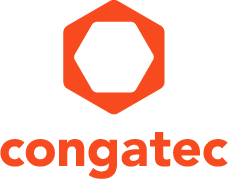 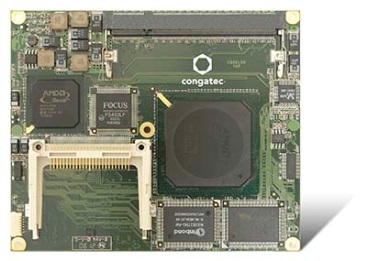 Ciclo de vida ampliado: Los módulos ETX y XTX de congatec con procesadores AMD Geode™ LX 800 lanzados en 2005 y 2007 están disponibles al menos hasta 2019Texto y foto también disponible online en::  http://www.congatec.com/pressNota de prensacongatec extiende el ciclo de vida de los módulos ETX y XTX los módulos congatec basados ​​en los procesadores AMD Geode LX 800ya están disponibles al menos hasta 2019Deggendorf, Alemania, 21 de enero de 2016   * * *   congatec AG, una empresa líder en tecnología para módulos CPU embebidos, ordenadores monoplaca (SBC) y servicios de diseño embebido y fabricación (EDM), ha ampliado el ciclo de vida de sus módulos embebidos ETX y XTX basados en el procesador AMD. Los módulos conga-ELXeco, conga-XLX y conga-ELX lanzados en 2005 y 2007 con los procesadores AMD Geode™ LX 800 de 500 MHz, ahora tendrán soporte, por lo menos, hasta finales de 2019. Ampliando la disponibilidad del módulo de los habituales 7 años, hasta 12 - 14 años. Esto duplica la disponibilidad estándar de la tecnología integrada de procesador x86.Con al menos 4 años adicionales de disponibilidad del módulo, los integradores OEM se benefician de una mayor rentabilidad de la inversión en sus diseños individuales basados en bus PCI e ISA, que fueron desarrollados y lanzados al mercado hace unos 10 años. Los diseños para sustituir módulos ya obsoletos, también son posibles, ya que la especificación ETX está estandarizada y permite el uso de módulos procesadores de otros fabricantes. En casos como estos, congatec ofrece soporte de integración personal para simplificar el diseño en la medida de lo posible, para los diseñadores de equipos (OEMs). Los típicos diseños con ETX se encuentran, principalmente, en aplicaciones de control industrial, así como en pequeños clientes y HMI que utilizan puertos serie y / o buses de campo, que a menudo estaban conectados a través de interfaces heredadas como el bus ISA."Los OEMs quieren utilizar sus diseños el mayor tiempo posible. Sin embargo, la interrupción en el suministro de los componentes y los procesadores les obliga a rediseñar más a menudo de lo que les gustaría. Queremos romper este ciclo. Y la excepcionalmente larga disponibilidad de nuestros módulos ETX y XTX basados en el procesador AMD Geode LX 800 es un hito importante en este proceso", dice Martin Danzer, director de gestión de productos en congatec AG. "Esto también es un testimonio de una política de producto exitosa, tanto en AMD como en congatec, así como para nuestros clientes, que, por ejemplo, han desarrollado sistemas de control de gran éxito con los procesadores x86, de 0,9 vatios de ahorro de energía, de grado industrial.""Cuando AMD lanzó el procesador AMD Geode LX 800 en 2005, fue diseñado para ser el procesador de mayor rendimiento por vatio ofrecido en ese momento para aplicaciones de 32 bits basados ​​en x86. Además, muchas aplicaciones se convirtieron, más tarde, en diseños sin plomo. Todo esto llevó a un impresionante número de éxitos de diseño, contribuyendo al éxito y a la disponibilidad a largo plazo de esta plataforma", dijo Colin Cureton director de gestión de producto y marketing en AMD Enterprise Solutions.El soporte a largo plazo hasta 2019 para los módulos XTX y ETX basados en el procesador AMD Geode LX 800, posiblemente ha batido records en la historia de los procesadores x86 en módulos COM estándar. Y los módulos son competitivos todavía hoy. Cada año, congatec continúa vendiendo más de 20.000 módulos CPU con procesadores AMD Geode LX 800 para el mercado embebido.Para obtener más información sobre los módulos informáticos ETX basados en procesadores AMD Geode LX 800 de congatec ver: http://www.congatec.com/en/products/etx.htmlY para los módulos informáticos XTX basados en procesadores AMD Geode LX 800 de congatec ver: http://www.congatec.com/de/produkte/xtx.html Acerca de congatec AG
congatec AG, con sede central en Deggendorf (Alemania), es un proveedor líder de módulos informáticos industriales basados en los factores de forma estándar Qseven, COM Express, XTX y ETX, así como de ordenadores de placa única y servicios EDM. Los productos de esta empresa ofrecen múltiples aplicaciones y se utilizan, por ejemplo, en las áreas de automatización industrial, tecnología médica, suministros para el sector del automóvil, aeronáutica y transporte. Los conocimientos básicos y técnicos incluyen funcionalidades BIOS extendidas de características únicas, junto con amplios paquetes de soporte de placa y controladores. A partir de la fase de diseño, los clientes reciben un apoyo adecuado a través de una gestión integral del ciclo de vida del producto. Los productos son fabricados por proveedores especializados de acuerdo con las más modernas normas de calidad. En la actualidad congatec cuenta con 177 empleados y con establecimientos situados en Taiwán, Japón, China, Estados Unidos, Australia y la República Checa. Para obtener más información, consulte en www.congatec.com o a través de Facebook, Twitter y YouTube.* * * Reader Enquiries:Press Contact:congatec AGSAMS Network Christian EderMichael HennenPhone: +49-991-2700-0Phone: +49-2405-4526720info@congatec.comwww.congatec.es info@sams-network.comwww.sams-network.com